10 – TABLEAU DE PRISE DES MEDICAMENTS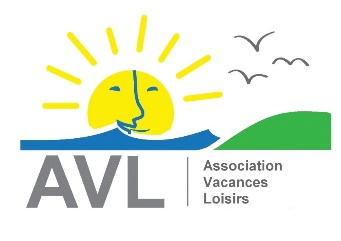 Personne chargée de l'aide à la prise des médicaments : NOM :                                                                    Prénom :                                                                    Signature : Personne suppléante chargée de l'aide à la prise des médicaments :NOM :                                                                    Prénom :                                                                    Signature :                                A remplir et à signer à chaque prise de médicaments, ne pas faire de croix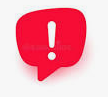 Personne chargée de l'aide à la prise des médicaments : NOM :                                                                    Prénom :                                                                    Signature : Personne suppléante chargée de l'aide à la prise des médicaments :NOM :                                                                    Prénom :                                                                    Signature :                                A remplir et à signer à chaque prise de médicaments, ne pas faire de croixNom du vacancier JOUR 1JOUR 1JOUR 1JOUR 1JOUR 2JOUR 2JOUR 2JOUR 2JOUR 3JOUR 3JOUR 3JOUR 3JOUR 4JOUR 4JOUR 4JOUR 4Nom du vacancier MatinMidiSoirAutreMatinMidiSoirAutreMatinMidiSoirAutreMatinMidiSoirAutreNom du vacancier JOUR 5JOUR 5JOUR 5JOUR 5JOUR 6JOUR 6JOUR 6JOUR 6JOUR 7JOUR 7JOUR 7JOUR 7JOUR 8JOUR 8JOUR 8JOUR 8Nom du vacancier MatinMidiSoirAutreMatinMidiSoirAutreMatinMidiSoirAutreMatinMidiSoirAutre